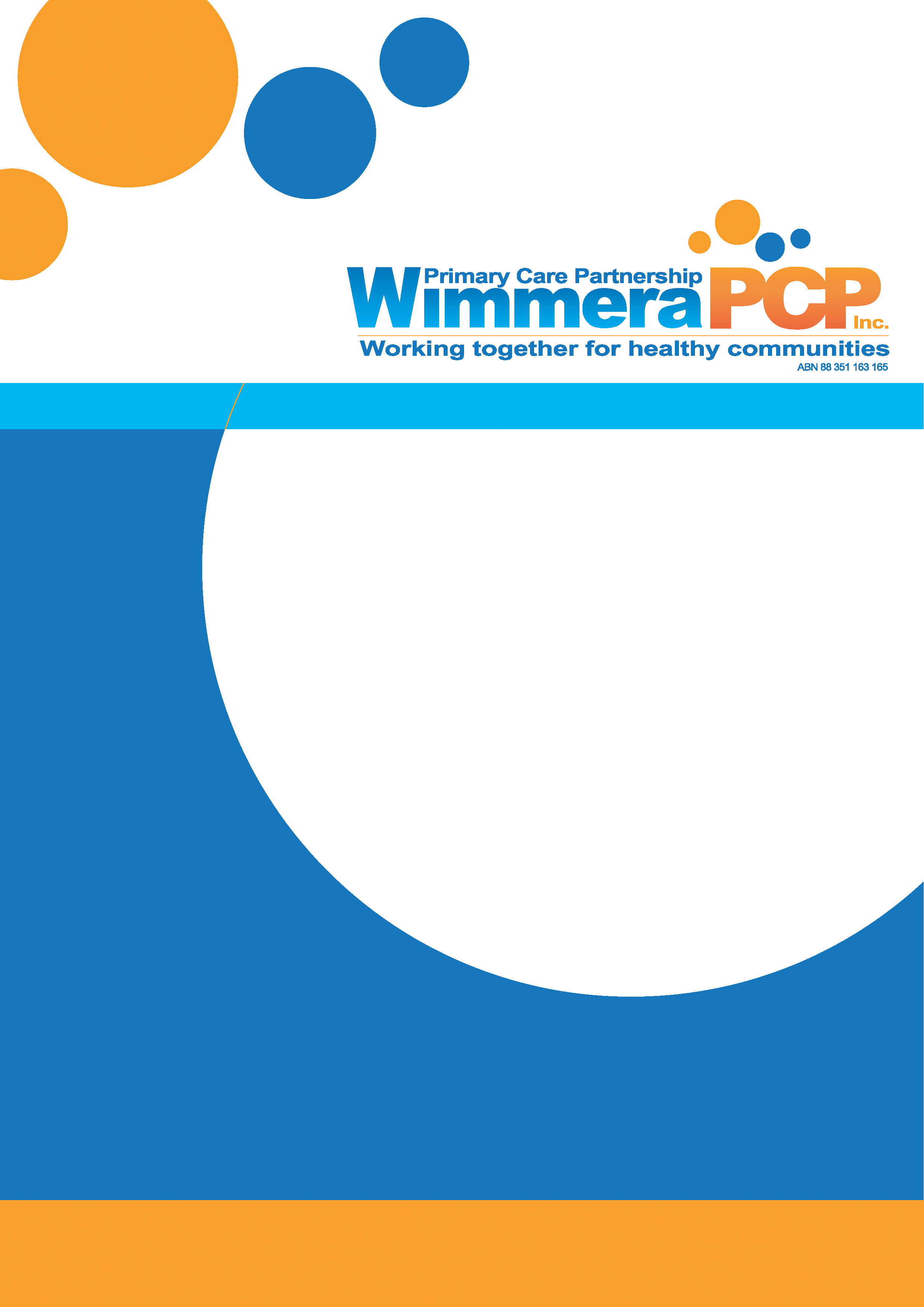 ECONOMYThe economy of the region and its rural communities is influenced by external factors, particularly globalisation and urbanisation, government and public policy, population size and spread. 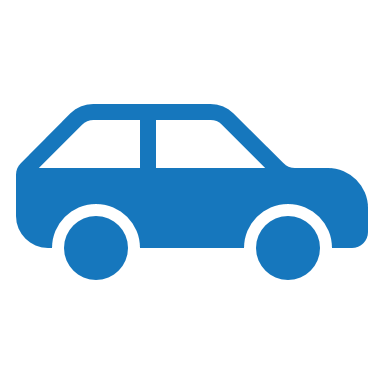 Transport In 2016, 0.7% of people in Horsham Rural City travelled to work by public transport - Regional Vic 1.5% Vic 8.7%69.1% travelled to work by car as a driver - Regional Vic 67.3% Vic 61.8%5.9% worked from home Regional Vic 6.2% Vic 4.6%In 2016, 6% of private dwellings did not have a motor vehicle - Regional Vic 5% Vic 8%In 2020, 27.1% of residents from Horsham Rural City rated their ‘access to public transport’ as good - Regional Vic 40.9% Vic 67.2%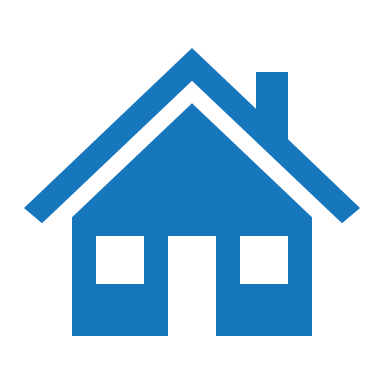 Housing & UtilitiesHousingIn 2016, 4.1% of all renting households in Horsham Rural City were social housing - Regional Vic 3.6% Vic 2.9%In 2016, 21.2% of dwellings in Horsham Rural City were private rentals - Regional Vic 21.5% Vic 25.8%In 2016, the average household size in Horsham Rural City was 2.3 people - Regional Vic 2.4 Vic 2.6Housing SupportIn 2018/2019 there were 539 specialist homeless service clients in Horsham Rural City, 56% of this group were under the age of 29 In June 2020, 9% of people aged 15 years and over received Commonwealth Rent Assistance Vic 7%House Prices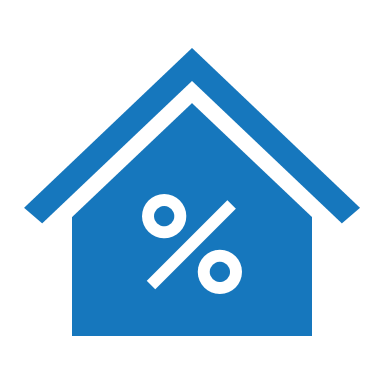 In March 2021, the median house price in Horsham was $324,300 Regional Vic $465,000 Vic $688,000This is a 29.7% increase since March 2020No data was available for Natimuk Telecommunications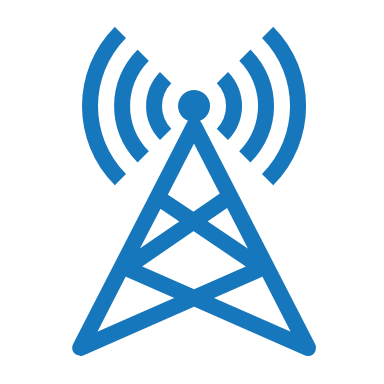 In 2016, 75% of dwellings in Horsham Rural City had internet access - Regional Vic 78% Vic 84%In 2020, 60.7% of Horsham Rural City residents rated their ‘access to mobile phone reception’ as good - Regional Vic 65.7% Vic 74.1%In 2020, 41.4% of residents in Horsham Rural City rated their ‘access to high speed reliable internet’ as good - Regional Vic 55.2% Vic 71.1%Education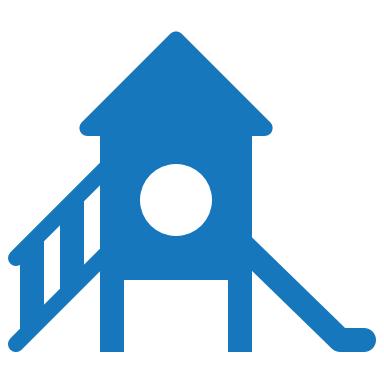 Pre-schoolIn 2020, there were 222 4-year-olds from Horsham Rural City enrolled in a pre-school or pre-school programThere were 81 5-year-olds enrolled in a pre-school or pre-school programIn 2020 there were 166 children enrolled in a pre-school program within a long day care centreSchools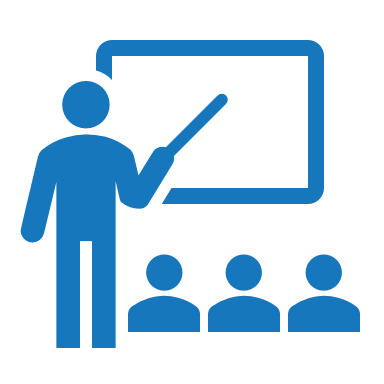 In 2020, 68.4% of residents from Horsham Rural City rated the quality of local schools as ‘good’ - Regional Vic 69.7% Vic 71.0%Employment 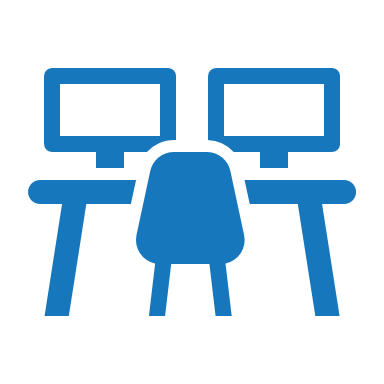 EmploymentIn 2016 the total labour force of the population aged 15–64 years in Horsham Rural City was 75% - Regional Vic 71% Vic 72%In 2016, 17% of people in Horsham Rural City worked in health care and social assistance (Regional Vic 14% Vic 13%)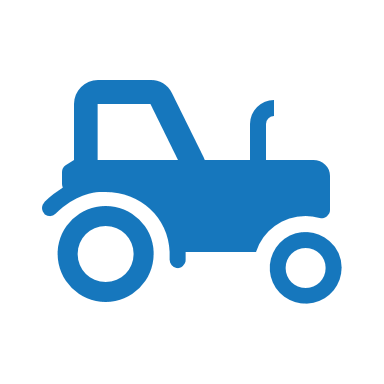 12% worked in retail trade (Regional Vic 11% Vic 10%)9% percent worked in agriculture, forestry and fishing (Regional Vic 8% Vic 2%)In 2020, 18.9% of people in Horsham Rural City agreed with the statement ‘there are plenty of jobs available around here at the moment’ - Regional Vic 16.4%  Vic 22.3%In June 2021, the unemployment rate for Horsham Rural City was 2.5% - Regional Vic 4.1% Vic 5.6% This is a decrease from 2.9% in September 2020 In June 2021, 8% of young people aged 16-21 received an unemployment benefit - Regional Vic 6.5% Vic 4.2%Income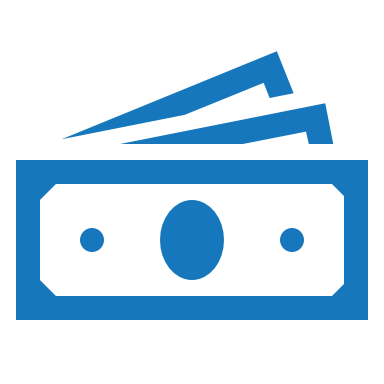 In 2016, the individual median weekly income for Horsham Rural City was $617 - Regional Vic $576 Vic $644In 2020 15.1% of people in Horsham Rural City reported a high level of financial distress - Regional Vic 13.8 % Vic 13.3 %In 2021 the percentage of families with children in Horsham Rural City that were welfare dependent or had a low income was 12.8% - Regional Vic 13.0 % Vic 9.3%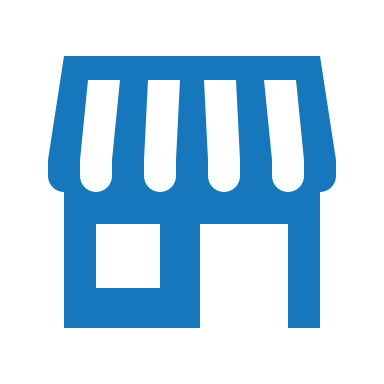 BusinessesIn 2020, there were 2,162 businesses in Horsham Rural City - Regional Vic 141,063 Vic 660,214There were 186 business entries - Regional Vic 15,168 Vic 100,233There were 156 business exits - Regional Vic 14,003 Vic 80,740In 2020, 23.4% of residents from Horsham Rural City agreed with the statement that ‘local businesses in this town are doing pretty well at the moment’ - Regional Vic 27.4% Vic 35.9%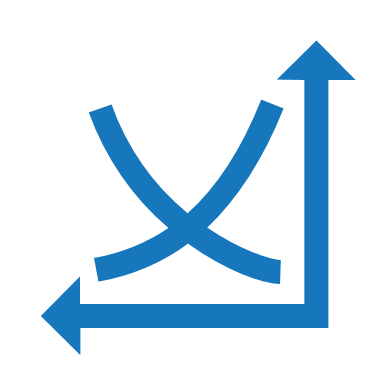 Community Economic WellbeingIn 2020, 67.4% of residents from Horsham Rural City agreed with the statement that ‘living costs are affordable here’ - Regional Vic 62.8 % Vic 55.8%29.8% agree with the statement that ‘the community is financially well-off’ - Regional Vic 30.7% Vic 41.2%Primary SchoolFundingStudents Enrolled (2020)Teaching Staff EFT(2020)Horsham Primary SchoolGovernment42231.3Horsham West – Haven Primary SchoolGovernment69747.0Laharum Primary SchoolGovernment91.4Natimuk Primary SchoolGovernment312.7Ss Michael & John’s Catholic Primary School (Horsham)Non-gov25016.8Special Developmental SchoolFundingStudents EnrolledTeaching Staff EFTHorsham Special SchoolGovernment8712.0Secondary SchoolFundingStudents(2020)Teaching Staff EFT(2020)VET enrolments (2020)Senior Secondary Certificate awarded (2020)Holy Trinity Lutheran College Horsham (Prep–12)Non-gov60749.31315Horsham Secondary CollegeGovernment95884.412290St Brigid’s College (Horsham)Non-gov26533.05949